Topic test 3: Unit 3 Redox and galvanic cells SECTION A – Multiple-choice questionsQuestion 1               The oxidation number of bromine in the bromate ion, BrO3-, isA.    -1 B.    +1C.    +5D.    +7 Use the following equation to answer Questions 2 and 32NaI(aq)   +  3H2SO4(aq)     2NaHSO4(aq)  +  2H2O(l) +  I2(l)     +   SO2(g)Question 2In this equationA.     I2  is reduced to I- ions.B.    sulfur is reduced from +6 to +4.C.    sulfur is oxidised from +2 to +4. D.    I-  ions are reduced to I2Question 3The half-equation occurring at the cathode isA.    2I-       I2   +  2e-B.    3H2SO4        2HSO4-    +  2H2O     +   SO2   +  2e-C.    2HSO4-    +  2H2O     +   SO2 +   2e-       3H2SO4  D.    3H2SO4  +   2e-      2HSO4-    +  2H2O     +   SO2Question 4Methane can be burnt in a coal-fired power station to generate electricity or it can be reacted in a fuel cell to generate electricity. When the two methods are compared, a fuel cellA.    is likely to produce electricity on a much larger scale.B.    will lead to each mole of methane releasing more energy than in a gas-fired power station.C.    will produce less carbon dioxide from each mole of methane reacting.D.    will produce more electrical energy from each mole of methane consumed.Question 5In the half-equationNO3-(aq)    +   4H+(aq)    +   3e-      NO(g)    +   2H2O(l)the nitrogen atoms are A.    reduced from +4 to 0B.    reduced from +5 to +2C.    reduced from +7 to +2D.    oxidised from -3 to +2  Question 6When a chlorine half cell is connected to an aluminium half-cellA.    no spontaneous reaction will occur.B.    chloride ions will be oxidised and aluminium ions reduced.C.    chloride ions are reduced and aluminium metal oxidised.D.    electrons will flow from the aluminium electrode to the chlorine half-cell.Question 7A student makes the following observations:Gallium reacts spontaneously in CdSO4 solution.Gallium does not react in RbCl solution.The order of oxidising strength, from weakest to strongest, isA.    Cd, Ga, RbB.    Cd2+, Ga3+, Rb+C.    Rb+, Ga3+, Cd2+D.    Rb, Ga, CdUse the following equation to answer Questions 8 and 9The diagram shows the structure of a zinc, silver oxide button battery.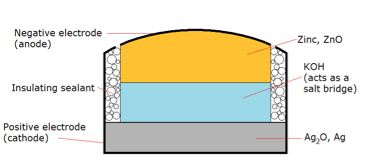 Question 8In this cell, A.    zinc metal will be the reducing agent and silver oxide the oxidising agent.B.    zinc metal will be the oxidising agent and silver oxide the reducing agent.C.    zinc ions are oxidised and silver atoms reduced.	D.    zinc ions are reduced and silver atoms oxidised.Question 9The overall equation is likely to be A.    Ag2O(s)       +   Zn(s)   +   H2O(l)    Zn(OH)2(s)    +   2Ag(s)B.    2AgOH(s)    +   Zn(s)   +   H2O(l)    Zn(OH)2(s)    +   2Ag(s)C.    ZnO(s)    +   2Ag(s)        Zn(OH)2(s)    +  Ag2O(s)    +  H2O(l)  D.    Ag2O(s)    +   Zn(s)        Zn(OH)2(s)    +   2Ag(s)Question 10If ethane is used in an acidic fuel cell, the anode reaction will beA.    2C2H6(g)  +   8H+(aq)       4CO2(g)    +   7H2O(l) + 8e-B.    2C2H6(g)  +   8H2O(l)       4CO2(g)    +   28H+(aq)   +  28e-C.    2H2O(l)   O2(g)  +   4H+(aq)  +  4e-  D.    O2(g)  +   4H+(aq)  +  4e-     2H2O(l)SECTION B- Short-answer questionsQuestion 1                          (7 marks)a.    Determine the oxidation number of the underlined species below:                    3 marks      i.       C2O42-    _____          ii.     NH4+    _______      iii.    NO2-   ______b.    Complete and balance the following half equations:                                          2 marks      i.     O2                     O2-     ii.     Sn2+                  Sn4+c.     Complete and balance the following half-equations:                                          2 marks      i.      SO32-(aq)                       SO42-(aq)     ii.    IO3-(aq)                           I2(aq)Question 2                         (6 marks)For each of the equations below, Write the relevant half-equations.Identify the oxidizing agent and the reducing agenta.        2FeCl2(aq)      +     Cl2(g)         2FeCl3(aq)                                                          3 marks         _________________________________________________________________________        __________________________________________________________________________        __________________________________________________________________________b.      3K(s)         +       Al(NO3)3(aq)      Al(s)     +   3KNO3(aq)                          3 marks         _________________________________________________________________________        __________________________________________________________________________        __________________________________________________________________________Question 3                                (8 marks)A galvanic cell can be formed when a chlorine half cell is connected to a magnesium half-cell.Use the template below to show-suitable solutions and electrodes for this cellthe polarity of the electrodesthe relevant half-equationsthe overall equationthe direction of electron flowthe theoretical cell voltage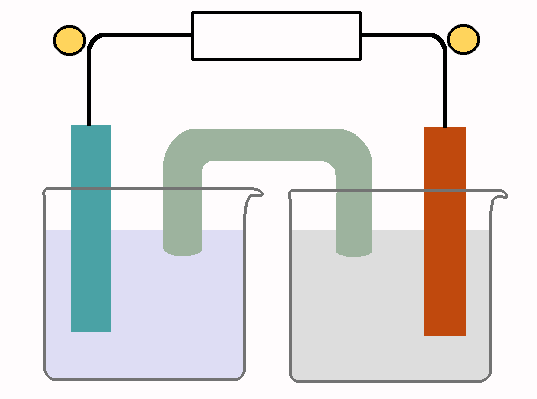                        ½ equations  _______________      ___________________Question 4               (6 marks)One of the following reactions will occur spontaneously:FeCl3(aq)        +   Ni(s)        FeCl2(aq)        +   Ni(s)    a.     Which reaction occurs?            ________________________                                          1 markb.      Write balanced half-equations and an overall equation for the reaction that occurs.        3 marks          _________________________________________________________________________         _________________________________________________________________________        __________________________________________________________________________c.    Identify the oxidizing agent in this reaction.         _______________________              1 mark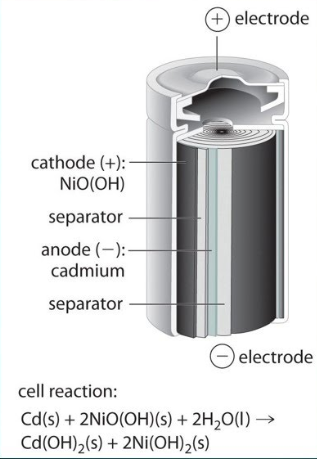 Question 5                                   (6 marks)The diagram shown is of a nickel-cadmium rechargeable battery.The overall equation of this cell is provided.a.     This is an example of a secondary cell.          2 marks       i.      What is a secondary cell?      __________________________________________________      __________________________________________________      ii.    Give one difference between a secondary cell             and a fuel cell.     _______________________________________________________________________________b.     Write the half-equations occurring in this cell.                      2 marks        Anode:  __________________________________________________________________       Cathode:  _________________________________________________________________c.      i.   Write a balanced equation for the overall reaction in this cell when it is being recharged.                                                                                                                                                  2 marks        ____________________________________________________________________________       ii.     Which metal will be the positive electrode during recharging?    __________________Question 6              (7 marks)A fuel cell that operates on methane is shown in the diagram. The cell operates in acidic conditions.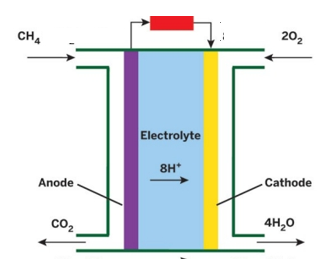 a.      Use the headings below to write the half-equations and overall equation for the reactions occurring in this          cell.                                                                                                                                           3 marks        anode:                 __________________________________________________________________       cathode:              ___________________________________________________________________      overall equation: ___________________________________________________________________b.    i.    Use the two circles on the diagram to indicate the polarity of each electrode.                 1 mark      ii.    What is the oxidation number change of carbon during this reaction?                             1 mark       __________________________________________________________________________________c.    Is this an example of the use of a renewable fuel? Discuss.                                                    2 marks       _________________________________________________________________________________      _________________________________________________________________________________     __________________________________________________________________________________Instructions for Section AAnswer all questions.Choose the response that is correct or best answers the question.  A correct answer scores 1, an incorrect answer scores 0. No mark will be given if more than one answer is completed for any question. Marks will not be deducted for incorrect answers.Instructions for Section BQuestions must be answered in the spaces provided in this book.
To obtain full marks for your responses you shouldGive simplified answers with an appropriate number of significant figures to all numerical questions; unsimplified answers will not be given full marks.Show all workings in your answers to numerical questions. No credit will be given for an incorrect answer unless it is accompanied by details of the working.Make sure chemical equations are balanced and that the formulas for individual substances include an indication of state; for example, H2(g); NaCl(s)